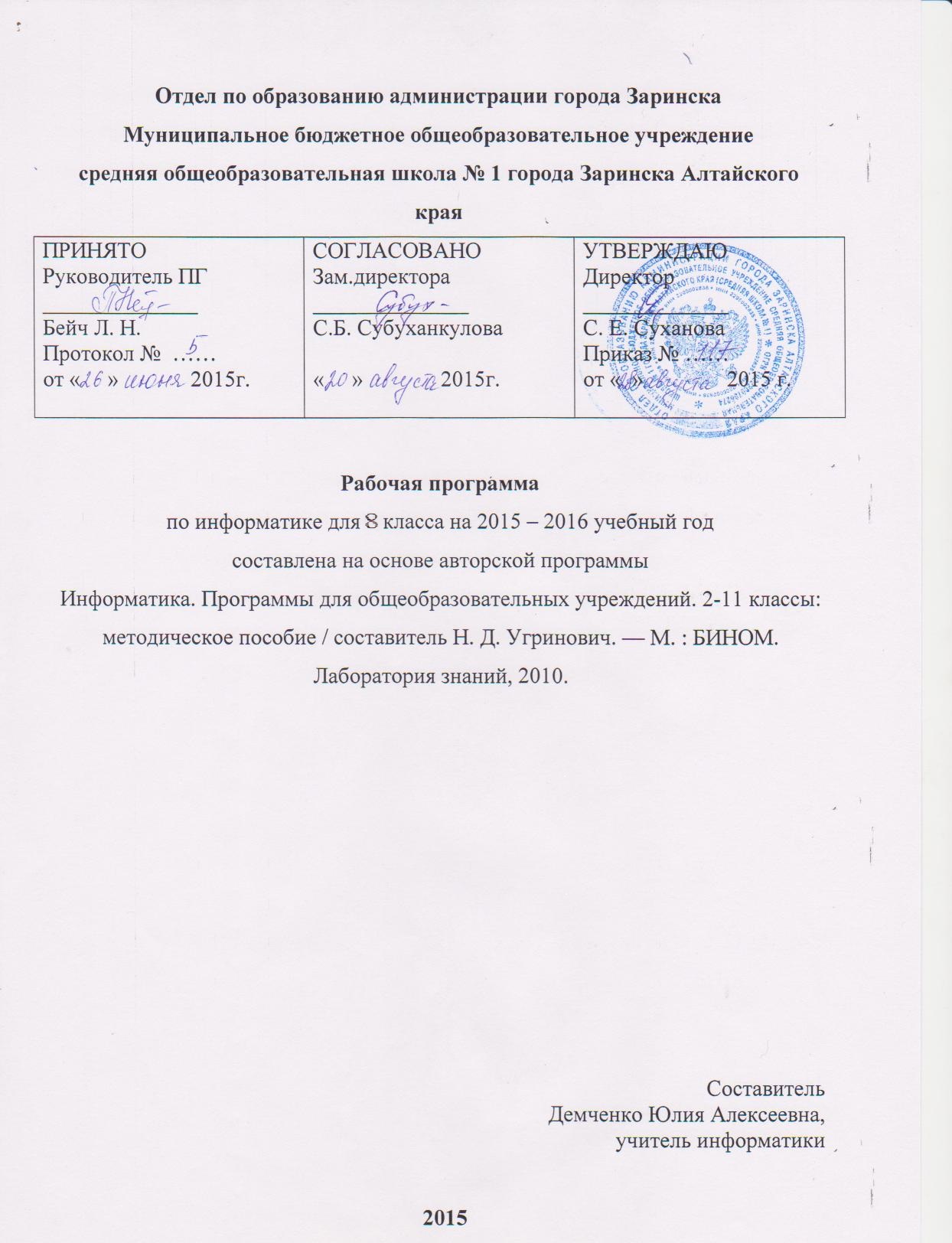 Пояснительная запискаРабочая программа по информатике и ИКТ составлена на основе Информатика. Программы для общеобразовательных учреждений. 2-11 классы: методическое пособие / составитель Н. Д. Угринович. — М. : БИНОМ. Лаборатория знаний, 2010.  УЧЕБНЫЙ И ПРОГРАММНО-МЕТОДИЧЕСКИЙ КОМПЛЕКСПО ОСНОВНОМУ КУРСУВ состав учебно-методического комплекса входят: • учебники для основной школы: «Информатика и ИКТ-8» и «Информатика и ИКТ-9»; ТЕМАТИЧЕСКОЕ ПЛАНИРОВАНИЕ КУРСА«ИНФОРМАТИКА И ИКТ» В ОСНОВНОЙ ШКОЛЕВ федеральном компоненте нового образовательного стандарта предусмотрено изучение основ информатики и информационных технологий в рамках одного предмета «Информатика и информационные и коммуникационные технологии», далее «Информатика и ИКТ». Изучение основного курса информатики рекомендуется проводить на второй ступени общего образования. В Федеральном базисном учебном плане предусматривается выделение 105 учебных часов на изучение курса «Информатика и ИКТ» в основной школе в течение двух лет с 8 по 9 класс, 8 класс — 1 час в неделю, 35 часов в год, 9 класс — 2 часа в неделю, 70 часов в год. В соответствии с учебным планом на изучение курса «Информатика и ИКТ» выделяется в 8 классе – 1 час в неделю, 35 часов в год, в 9 классе – 2 часа в неделю, 68 часов в год (объеденены уроки из главы 3 по теме «Кодирование числовой информации», «Практическая работа 3.1. Перевод чисел из одной системы счисления в другую с помощью калькулятора» в один урок и уроки из главы 4 по теме «Алгоритм и его формальное исполнение», «Практическая работа 4.1. Знакомство с системами объектно-ориентированного программирования » в один урок). Всего на изучение курса «Информатика и ИКТ» в 8 – 9 классах выделяется 103 часа.Предлагаемое тематическое планирование соответствует Примерной программе основного курса «Информатика и ИКТ», рекомендованной Министерством образования и науки Российской Федерации. В нижеприведенной таблице предлагается возможное примерное распределение тем курса по годам обучения. Большое внимание в учебниках уделяется формированию у учащихся алгоритмического и системного мышления, а также практических умений и навыков в области информационных и коммуникационных технологий. Практические работы выделены в отдельный раздел «Компьютерный практикум». Учебники «Информатика и ИКТ-8» и «Информатика и ИКТ-9» являются мультисистемными, так как практические работы Компьютерного практикума могут выполняться как в операционной системе Windows, так и в операционной системе Linux. В случае выделения на предмет «Информатика и ИКТ» количества часов не большего, чем указано в Федеральном базисном учебном плане, рекомендуется выполнять практические задания Компьютерного практикума в одной операционной системе (Windows или Linux). Практические работы Компьютерного практикума методически ориентированы на использование метода проектов, что позволяет дифференцировать и индивидуализировать обучение. Возможно выполнение практических заданий во внеурочное время в компьютерном школьном классе или дома. Особое место в учебнике «Информатика и ИКТ-9» занимает тема «Алгоритмизация и основы объектно-ориентированного программирования». В этой теме рассматриваются все основные алгоритмические структуры и их кодирование на трех языках программирования: • алгоритмическом языке OpenOffice.org Basic; который входит в свободно распространяемое интегрированное офисное приложение OpenOffice.org в операционных системах Windows и Linux; • объектно-ориентированном языке Visual Basic 2005, который распространяется по лицензии корпорации Microsoft; • объектно-ориентированном языке Gambas (аналог Visual Basic в операционной системе Linux), который распространяется по лицензии компании AltLinux. Важнейшее место в курсе занимает тема «Моделирование и формализация», в которой исследуются модели из различных предметных областей: математики, физики, химии и собственно информатики. Эта тема способствует информатизации учебного процесса в целом, придает курсу «Информатика и ИКТ» межпредметный характер. Учебник «Информатика и ИКТ-8» содержит 3 главы, а также: • 15 практических вариативных работ Компьютерного практикума; • ответы и решения к теоретическим заданиям; • словарь компьютерных терминов. Учебник «Информатика и ИКТ-9» содержит 6 глав, а также: • 35 практических вариативных работ Компьютерного практикума; • ответы и решения к теоретическим заданиям. Календарно-тематическое планированиеТребования к уровню подготовки учащихся 8 класса при изучении информатики и ИКТзнать/пониматьвиды информационных процессов; примеры источников и приемников информации;единицы измерения количества; принцип дискретного (цифрового) представления информации; программный принцип работы компьютера;назначение и функции используемых информационных и коммуникационных технологий; уметьвыполнять базовые операции над объектами: цепочками символов, числами, списками, деревьями; проверять свойства этих объектов; выполнять;оперировать информационными объектами, используя графический интерфейс: открывать, именовать, сохранять объекты, архивировать и разархивировать информацию, пользоваться меню и окнами, справочной системой; предпринимать меры антивирусной безопасности;оценивать числовые параметры информационных объектов и процессов: объем памяти, необходимый для хранения информации; скорость передачи информации;создавать информационные объекты, в том числе:-	структурировать текст, используя нумерацию страниц, списки, ссылки, оглавления; проводить проверку правописания; использовать в тексте таблицы, изображения;-	создавать и использовать различные формы представления информации: формулы, графики, диаграммы, таблицы (в том числе динамические, электронные, в частности – в практических задачах), переходить от одного представления данных к другому;-	создавать рисунки, чертежи, графические представления реального объекта, в частности, в процессе проектирования с использованием основных операций графических редакторов, учебных систем автоматизированного проектирования; осуществлять простейшую обработку цифровых изображений;-	искать информацию с применением правил поиска (построения запросов) в базах данных, компьютерных сетях, некомпьютерных источниках информации (справочниках и словарях, каталогах, библиотеках) при выполнении заданий и проектов по различным учебным дисциплинам; пользоваться персональным компьютером и его периферийным оборудованием (принтером, сканером, модемом, мультимедийным проектором, цифровой камерой, цифровым датчиком); следовать требованиям техники безопасности, гигиены, эргономики и ресурсосбережения при работе со средствами информационных и коммуникационных технологий.Критерии и нормы оценки обучающихся по информатике	Контроль предполагает выявление уровня освоения учебного материала при изучении, как отдельных разделов, так и всего курса информатики и информационных технологий в целом.	Текущий контроль усвоения материала осуществляется путем устного / письменного опроса / практикума. Периодически знания и умения по пройденным темам проверяются письменными контрольными или тестовых заданиями.	При тестировании все верные ответы берутся за 100%, тогда отметка выставляется в соответствии с таблицей:При выполнении практической работы и контрольной работы:	Содержание и объем материала, подлежащего проверке в контрольной работе, определяется программой. При проверке усвоения материала выявляется полнота, прочность усвоения учащимися теории и умение применять ее на практике в знакомых и незнакомых ситуациях.	Отметка зависит также от наличия и характера погрешностей, допущенных учащимися.грубая ошибка – полностью искажено смысловое значение понятия, определения;погрешность отражает неточные формулировки, свидетельствующие о нечетком представлении рассматриваемого объекта;недочет – неправильное представление об объекте, не влияющего кардинально на знания определенные программой обучения;мелкие погрешности – неточности в устной и письменной речи, не искажающие смысла ответа или решения, случайные описки и т.п.	Эталоном, относительно которого оцениваются знания учащихся, является обязательный минимум содержания информатики и информационных технологий. Требовать от учащихся определения, которые не входят в школьный курс информатики – это, значит, навлекать на себя проблемы связанные нарушением прав учащегося («Закон об образовании»).	Исходя из норм (пятибалльной системы), заложенных во всех предметных областях выставляете отметка:«5» ставится при выполнении всех заданий полностью или при наличии 1-2 мелких погрешностей;«4» ставится при наличии 1-2 недочетов или одной ошибки:«3» ставится при выполнении 2/3 от объема предложенных заданий;«2» ставится, если допущены существенные ошибки, показавшие, что учащийся не владеет обязательными умениями поданной теме в полной мере (незнание основного программного материала) или отказ от выполнения учебных обязанностей.В тех случаях, когда учащийся показал оригинальный и наиболее рациональный подход к выполнению работы и в процессе работы, но не избежал тех или иных недостатков, оценка за выполнение работы по усмотрению учителя может  быть повышена по сравнению с указанными выше нормами.Устный опросОсуществляется на каждом уроке (эвристическая беседа, опрос). Задачей устного опроса является не столько оценивание знаний учащихся, сколько определение проблемных мест в усвоении учебного материала и фиксирование внимания учеников на сложных понятиях, явлениях, процессе.Оценка устных ответов учащихсяОтвет оценивается отметкой «5», если ученик:- полно раскрыл содержание материала в объеме, предусмотренном программой;- изложил материал грамотным языком в определенной логической последовательности, точно используя терминологию информатики как учебной дисциплины;-  правильно выполнил рисунки, схемы, сопутствующие ответу;- показал умение иллюстрировать теоретические положения конкретными примерами;- продемонстрировал усвоение ранее изученных сопутствующих вопросов, сформированность и устойчивость используемых при ответе умений и навыков;-  отвечал самостоятельно без наводящих вопросов учителя.	Возможны одна – две неточности при освещении второстепенных вопросов или в выкладках, которые ученик легко исправил по замечанию учителя.Ответ оценивается отметкой «4,. если ответ удовлетворяет в основном требованиям на отметку «5», но при этом имеет один из недостатков:- допущены один-два недочета при освещении основного содержания ответа, исправленные по замечанию учителя:- допущены ошибка или более двух недочетов при освещении второстепенных вопросов или в выкладках, легко исправленные по замечанию учителя.Отметка «3» ставится в следующих случаях:- неполно или непоследовательно раскрыто содержание материала, но показано общее понимание вопроса и продемонстрированы умения, достаточные для дальнейшего усвоения программного материала определенные настоящей программой;Отметка «2» ставится в следующих случаях:- не раскрыто основное содержание учебного материала;- обнаружено незнание или неполное понимание учеником большей или наиболее важной части учебного материала;- допущены ошибки в определении понятий, при использовании специальной терминологии, в рисунках, схемах, в выкладках, которые не исправлены после нескольких наводящих вопросов учителя.- ученик обнаружил полное незнание и непонимание изучаемого учебного материала;- не смог ответить ни на один из поставленных вопросов по изучаемому материалу;- отказался отвечать на вопросы учителя.Список литературы«Информатика и ИКТ. Базовый уровень»: учебник для 8 класса / Н.Д.Угринович. - 5-е изд.,-М.:Бином. Лаборатория знаний, 2010.г.;«Информатика и ИКТ. Базовый уровень»: учебник для 9 класса / Н.Д.Угринович. - М.:Бином. Лаборатория знаний, 2010.г..Лист внесения изменений в программуНомер урокаТематическое планированиеКоличество учебных часов Календарные сроки проведения уроковХарактеристика видов деятельности учащихсяИнформация и информационные процессы (8 часов)Информация и информационные процессы (8 часов)Информация и информационные процессы (8 часов)Информация и информационные процессы (8 часов)Информация и информационные процессы (8 часов)1Вводный инструктаж по ТБ в кабинете. Информация в живой и неживой природе.11 неделяЗнать информационные процессы., уметь
приводить примеры получения, передачи и использования информации в живой и неживой природе2Человек и информация. Информационные процессы в технике.12 неделяЗнать свойства информации,  примеры использования информации человекомуметь приводить примеры информационных процессов в технических системах; 3Знаковые системы.13 неделя Знать примеры знаковых систем; основы двоичной системы счисления.4Кодирование информации. Повторение материала.14 неделяЗнать понятие перекодировки, назначение таблицы перекодировки5Вводный контроль15 неделя6Количество информации. Инструктаж по ТБ. Практическая работа № 1 «Вычисление количества информации с помощью калькулятора».16 неделяЗнать единицы измерения информации. 
уметь переводить информацию из одних единиц в другие.7Алфавитный подход к определению количества информации. Инструктаж по ТБ. Практическая работа № 2 «Тренировка ввода текстовой и цифровой информации с клавиатуры».17 неделяЗнать суть алфавитного подхода. 
уметь  вычислять информационную емкость одного знака алфавита или сообщения8Контрольная работа №1 по теме «Информация и информационные процессы»18 неделяВыполняют проверку знаний  по темеКомпьютер как универсальное устройство обработки информации(11 часов)Компьютер как универсальное устройство обработки информации(11 часов)Компьютер как универсальное устройство обработки информации(11 часов)Компьютер как универсальное устройство обработки информации(11 часов)Компьютер как универсальное устройство обработки информации(11 часов)9Программная обработка данных на компьютере. Устройство компьютера. Процессор и системная плата.19 неделяЗнать функции компьютера при работе с информацией; группы устройств, входящих в состав компьютера, и их функции,  функции процессора и системной платы; основные характеристики процессора, влияющие на его производительность10Устройства ввода и вывода информации.110 неделяУметь различать устройства ввода от устройств вывода11Оперативная память. Долговременная память.111 неделяЗнать назначение и структуру оперативной и долговременной памяти компьютера12Файлы. Файловая система. Инструктаж по ТБ. Практическая работа № 3 «Работа с файлами с использованием файлового менеджера».112 неделяЗнать принцип хранения информации в виде файлов; правила составления имени файла, уметь  работать с папками и файлами.13Работа с файлами и дисками. Инструктаж по ТБ Практическая работа № 4 «Форматирование, проверка и дефрагментация дискет».113 неделяЗнать принцип операций архивирования/ разархивирования файлов, дефрагментации файлов , уметь работать с файлами, архивами 14Программное обеспечение компьютера. Операционная система. Инструктаж по ТБ. Практическая работа № 5 «Определение разрешающей способности мыши».114 неделяЗнать роль операционной системы и принцип её загрузки, уметь загружать ОС15Прикладное программное обеспечение. Инструктаж по ТБ. Практическая работа № 6 «Установка даты и времени».115 неделяЗнать  приложения общего назначения, специального назначения, системы программирования.16Графический интерфейс операционных систем.116 неделяЗнать называть основные элементы управления, уметь управлять операционной системой посредством графического интерфейса17Компьютерные вирусы и антивирусные программы. Инструктаж по ТБ. Практическая работа № 7 «Защита от вирусов: обнаружение и лечение».117 неделяЗнать опасность, которую представляют вирусы; виды вирусов; меры профилактики от заражения вирусом, уметь  проверять на вирусы носители информации при помощи антивирусной программы18Правовая охрана программ и данных118 неделяЗнать нормы использования информационных ресурсов в правовом обществе19Контрольная работа №2 по теме «Компьютер как универсальное устройство обработки информации.»119 неделяВыполняют проверку знаний  по темеКоммуникационные технологии (14 часов)Коммуникационные технологии (14 часов)Коммуникационные технологии (14 часов)Коммуникационные технологии (14 часов)Коммуникационные технологии (14 часов)20Передача информации.120 неделяЗнать основную характеристику каналов передачи информации 21Локальные компьютерные сети. Инструктаж по ТБ. Практическая работа № 8 «Предоставление доступа к диску на компьютере в локальной сети».121 неделяЗнать назначение локальной сети; различные топологии сети и их отличия22Глобальная компьютерная сеть Интернет. Состав Интернета. Практическая работа № 9 «Подключение к Интернету».122 неделяЗнать основные составные части Интернета; способы подключения к Интернету.23Адресация в Интернете. Маршрутизация и транспортировка данных. Инструктаж по ТБ. Практическая работа № 10 «География Интернета».123 неделяЗнать принцип адресации компьютеров в Интернете; некоторые имена доменов верхнего уровня24Информационные ресурсы Интернета. Всемирная паутина Инструктаж по ТБ. Практическая работа № 11 «Путешествие по Всемирной паутине».124 неделяЗнать технологию всемирной паутины; наиболее распространенные браузеры,  запускать браузер и искать информацию.25Электронная почта. Инструктаж по ТБ. Практическая работа № 12 «Работа с электронной Web-почтой».125 неделяЗнать структуру адреса электронной почты, уметь отправить электронное письмо; 26Файловые архивы. Инструктаж по ТБ. Практическая работа № 13 «Загрузка файлов из Интернета».126 неделяУметь пользоваться файловыми архивами.27Поиск информации в Интернете. Инструктаж по ТБ. Практическая работа № 14 «Поиск информации в Интернете».127 неделяЗнать технологии поиска данных в Интернете, уметь  применять эти технологии при поиске.28Электронная коммерция в Интернете. Общение, звук и видео в Интернете.128 неделяЗнать понятие электронной коммерции, уметь общаться в Интернете29Web-страницы и Web-сайты. Структура Web-страницы.129 неделяЗнать структуру  WEB –страницы, уметь создавать простейший WEB-документ30Форматирование текста на Web-странице. Инструктаж по Тб. Практическая работа № 15 «Разработка сайта с использованием языка разметки текста HTML».130 неделяЗнать правила и теги форматирования текста, уметь форматировать текст.31Вставка изображений и гиперссылок на Web-страницы.131 неделяУметь оформлять Web-страницу, размещать на ней изображение,создавать гиперссылкиЗнать технологию вставки гиперссылок.32Списки и интерактивные формы на Web-страницах132 неделяУметь  организовывать списки, создавать собственную Web-страницу.33Контрольная работа№3 по теме «Коммуникационные технологии».133 неделяВыполняют проверку знаний  по темеИтоговое повторение (2 часа)Итоговое повторение (2 часа)Итоговое повторение (2 часа)Итоговое повторение (2 часа)Итоговое повторение (2 часа)34Повторение материала. Решение упражнений.134 неделяПовторяют изученный материал35Итоговая контрольная работа №4135 неделяВыполняют проверку знаний  по темеПроцент выполнения заданияОтметка86-100%отлично71-85%хорошо51-70%удовлетворительноменее 50%неудовлетворительноДата внесения измененийСодержаниеНомер приказаПодпись лица, внёсшего запись